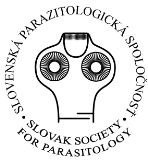 PrihláškaMeno a priezvisko súťažiaceho (aj s titulmi):Rok narodenia: Súčasné pracovisko a pracovné/študijné zaradenie Bibliografické údaje prihlásenej práce Stručné vyjadrenie navrhovateľa (priamy nadriadený/školiteľ)Miesto a dátum: 								........................................................
 									podpis súťažiaceho								........................................................
 									podpis navrhovateľa